OBSAH	str.Úvodné slovo starostu obce 	 							2Identifikačné údaje obce									4Organizačná štruktúra obce a identifikácia vedúcich predstaviteľov			5Poslanie, vízie, ciele 									7Základná charakteristika obce								7    5.1.  Geografické údaje									7    5.2.  Demografické údaje									8    5.3.  Ekonomické údaje									8    5.4.  Symboly obce										8    5.5.  Logo obce										9    5.6.  História obce										9    5.7.  Pamiatky										9Plnenie funkcií obce (prenesené kompetencie, originálne kompetencie) 		96.1. Výchova a vzdelávanie								9               6.2. Sociálne zabezpečenie								9     6.3. Kultúra										10     6.4. Šport											10     6.5. Hospodárstvo										10Informácia o vývoji obce z pohľadu rozpočtovníctva					10    7.1.  Plnenie príjmov a čerpanie výdavkov za rok 2018					11    7.2.  Prebytok/schodok rozpočtového hospodárenia za rok 2018 			12    7.3.  Rozpočet na roky 2019 - 2020							12Informácia o vývoji obce z pohľadu účtovníctva 					13     8.1.  Majetok										13     8.2.  Zdroje krytia										13     8.3.  Pohľadávky										14     8.4.  Záväzky										15Hospodársky výsledok za rok 2018 - vývoj nákladov a výnosov			15Ostatné dôležité informácie								16       10.1.  Prijaté granty a transfery								16       10.2.  Poskytnuté dotácie								17       10.3.  Významné investičné akcie v roku 2018						18       10.4.  Predpokladaný budúci vývoj činnosti						18       10.5   Udalosti osobitného významu po skončení účtovného obdobia			18       10.6. Významné riziká a neistoty, ktorým je účtovná jednotka vystavená 		19Úvodné slovo starostu obce Individuálna výročná správa je zostavená za rozpočtový rok 2018. Bol to rok, v ktorom obec podala rekordný počet rozvojových projektov a realizovala viaceré investičné akcie. Hoci najlepším zrkadlom odvedenej práce je vždy najmä spokojnosť občanov, prezentované výsledky je potrebné podložiť aj číselnými údajmi v oblasti hospodárenia. Ako vyplýva aj zo záverečného účtu, v najdôležitejších oblastiach ekonomického zdravia samosprávy, sú výsledky pozitívne. Rok 2018 sme uzavreli s prebytkom 23782,76 eur.  Investičné akcie sme dokázali zrealizovať bez toho, aby sme zvyšovali zadlženosť obce novými úvermi a tým zhoršovali jej vyhliadky do budúcnosti. Je to výsledok zodpovedného hospodárenia, ktoré sa nám darí udržať.Obec Kokšov – Bakša v hodnotenom roku  hospodárila na základe schváleného rozpočtu,plnila zákonom dané povinnosti, plnila požiadavky občanov a realizovala investičné akcie.Medzi najdôležitejšie patria:Zateplenie budovy ZŠ:  Ministerstvo financií SR poskytlo obci účelovú dotáciu v sume 15000,0 eur na projekt: „Zateplenie obvodových stien a plášťa budovy základnej školy.“Ministerstvo školstva SR  schválilo projekt vo výške 50000,0 eur na rekonštrukciu kúrenia a sociálneho zariadenia v ZŠ, predpoklad realizácie prác je obdobie 1-2/2019.Rekonštrukcia hasičskej zbrojnice: Obec obdŕžala  dotáciu z MV SR v sume 30000,0 eur na projekt „ Hasičská zbrojnica Kokšov – Bakša“, spolufinancovanie z vlastných zdrojov obce bolo v sume 31577,28 eur, ukončenie rekonštrukcie je naplánované na začiatok roka 2019.Obec má uzavretú zmluvu o poskytnutí nenávratného finančného príspevku na projekt: „Zníženie energetickej náročnosti verejnej budovy v obci Kokšov-Bakša“ /spojená budova Ocú a MŠ/. Celková dohodnutá čiastka je  481792,84 eur /Operačný program – Kvalita životného prostredia, financovanie EÚ,  Európsky fond regionálneho rozvoja a Ministerstvo ŽP SR/.Naši športovci – futbalisti sa okrem dotácie obce môžu tešiť na podporu  v rámci programu „Podpora rozvoja športu 2018“ z Úradu vlády SR   získajú  2200,0 eur na nákup športových potrieb.Obec podala žiadosť na MAS v sume 30000,0 eur na rekonštrukciu strechy domu nádeje. Vyhodnotenie projektov sa očakáva v roku 2019.Z dôvodu zníženia kriminality a zvýšenia bezpečnosti našich občanov, bol úspešne podaný projekt na „Rozšírenie kamerového systému v obci Kokšov-Bakša“ podporený sumou 5000,0 eur  z MV SR.Obec nezabúda ani na seniorov a zdravotne ťažko postihnutých občanov.  Od 1.6.2018  prispieva zo svojho rozpočtu na sociálnu službu - prepravná služba slovenského červeného kríža. Obec má vypracovanú projektovú dokumentáciu na stavbu: ,,Vybudovanie denného stacionára v obci“ a pokračuje v získavaní potrebných povolení a vyjadrení  k projektovej dokumentácii.Taktiež obec podporuje a finančne prispieva na záujmové vzdelávanie detí  s trvalým pobytom na území našej obce vo veku 5-15 rokov, dotáciami pre  centrá voľného času.V oblasti rozvoja životného prostredia obec vypracovala Program odpadového hospodárstva na obdobie rokov 2016-2020 a podala žiadosť o poskytnutie nenávratného finančného príspevku v sume 167911,85 eur na projekt: „Podpora triedeného zberu komunálnych odpadov v obci Kokšov-Bakša“. Obec vytvára priaznivé podmienky aj pre rozvoj a činnosť  folklórnych skupín  a dobrovoľného hasičského zboru, ktoré nás reprezentujú doma aj v zahraničí.Rok 2018 bol aj volebným rokom. 10. novembra 2018 sa uskutočnili komunálne voľby, kedy som bol opätovne zvolený do funkcie starostu obce a začal spoluprácu s  novozvolenými členmi obecného zastupiteľstva. Veľkou výhodou spolupráce je aktívny prístup zo strany poslancov obecného zastupiteľstva, ktorí podporujú  väčšinu návrhov vedenia obce na zlepšovanie kvality života v dôležitých oblastiach. Vedenie obce je otvorené nápadom, predkladaným jednotlivými volenými zástupcami. Práve táto spolupráca je dôležitým predpokladom budúceho napredovania obce, od skvalitnenia bežných služieb alebo úrovne občianskej vybavenosti, až po úspešné čerpanie mimorozpočtových zdrojov pri veľkých investičných projektoch v státisícových sumách. Sme pripravení na to, aby nasledujúci rok nebol z hľadiska nastavených plánov v investičnej a ekonomickej oblasti spomalením. Verím, že s dostatočnom podporou verejnosti, bude výsledok pozitívny.Ďakujem všetkým, ktorí sa podieľajú na skrášľovaní a zveľaďovaní našej obce a prispievajú k dobrému menu obce.         Mikuláš Hudákstarosta obce Kokšov -BakšaIdentifikačné údaje obceNázov: 		OBEC KOKŠOV - BAKŠASídlo:			Obecný úrad Kokšov – Bakša č. 178, 044 13 Kokšov - BakšaIČO:			00324311DIČ:			2021244775Štatutárny orgán obce: Mikuláš HudákTelefón:		055/699 98 92Mail: 			koksov-baksa@stonline.skWebová stránka: 	www.koksovbaksa.sk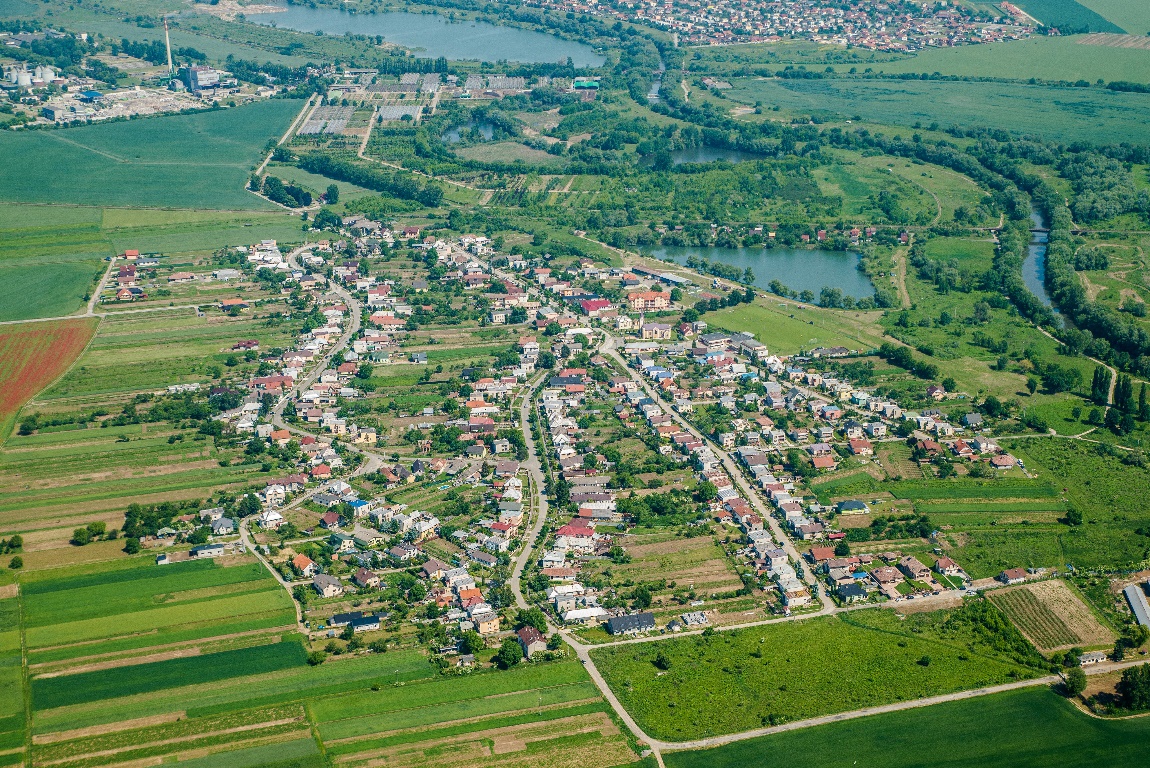 Organizačná štruktúra obce a identifikácia vedúcich predstaviteľovStarosta obce:			p. Mikuláš HudákZástupca starostu obce:	p. Stanislav HanzeľHlavný kontrolór obce:	p. PhDr. Mária BalkováObecné zastupiteľstvo:	9 členné – p. Jozef Brestovič, p. Štefan Fedor, p. Stanislav Hanzeľ, p. Ing. Róbert Hegedüš, p. Ing. Karol Jakab do 31.05.2018, od 13.06.2018 p. Ing. Michal Hudák, p. Filip Jesenský, p. Ján Kajaty, p. Vladimír Račko, p. Ing. Ján Varga.                    Komisie: Komisia pre ochranu verejného záujmu pri výkone verejných funkcií: predseda p. Ing. Róbert Hegedüš,členovia: p. Ing. Ján Varga, p. Filip JesenskýFinančná komisia: predseda p. Ing. Ján Varga, členovia: p. Stanislav Hanzeľ, p. Ján KajatyKomisia životného prostredia: predseda p. Vladimír Račko, členovia: p. Stanislav Hanzeľ p. Štefan Fedor, p. Mgr. Miroslav Stolár, p. Adrián ŠepeľaKomisia pre šport, kultúru a školstvo: predseda p. Jozef Brestovič, členovia: p. Mária Kajatyová, p. Filip JesenskýStavebná komisia: predseda p. Ján Kajaty,členovia: všetci poslanci OZObecná rada:	p. Stanislav Hanzeľ, p. Ing. Ján Varga, p. Ing. Karol Jakab  do 31.05.2018, od 13.06.2018 p. Filip Jesenský.Po komunálnych voľbách konaných dňa 10.11.2018, sa zložením sľubu na zasadnutí OZ dňa 22.11.2018 ujali svojich funkcií:Starosta obce:			p. Mikuláš HudákZástupca starostu obce:	p. Stanislav Hanzeľ, poverený starostom obceObecné zastupiteľstvo:	9 členné – p. Tomáš Brestovič, p. Štefan Fedor, p. Stanislav Hanzeľ, p. Ing. Michal Hudák, p. Ján Kajaty, p. Vladimír Račko, p. PhDr. Miroslav Stolár,        p. Róbert Takáč. Dňa 12.12.2018 zložil zákonom predpísaný sľub poslanca OZ p. Ing. Róbert Hegedüš.Zriadené komisie:Komisia pre ochranu verejného záujmu pri výkone verejných funkcií: predseda p. Štefan Fedor,členovia komisie schválení uzn. OZ č. 24/2018/12, p. Ing. Róbert Hegedüš, p. Ján Kajaty.Finančná komisia: predseda p. Ing. Michal Hudák, členovia komisie schválení uzn. OZ č. 24/2018/12, p. PhDr. Miroslav Stolár, p. Ján Kajaty.Komisia životného prostredia: predseda p. Vladimír Račko, členovia komisie schválení uzn. OZ č. 24/2018/12, p. Tomáš Brestovič, p. Stanislav Hanzeľ,    p. PhDr. Miroslav Stolár, p. Róbert Takáč.Komisia pre šport, kultúru a školstvo: predseda p. PhDr. Miroslav Stolár, členovia komisie schválení uzn. OZ č. 24/2018/12, p. Tomáš Brestovič, p. Ing. Michal Hudák.Stavebná komisia: predseda p. Róbert Takáč,členovia komisie: všetci poslanci OZ.Obecná rada:	nebola zriadená.Z novozvolených poslancov OZ boli delegovaní zástupcovia zriaďovateľa : za člena do rady školy pri ZŠ Kokšov-Bakša : p. Štefan Fedor, za člena do rady školy pri MŠ Kokšov-Bakša: p. Vladimír Račko.Obecný úrad:			administratívni pracovníci:	p. Monika Antoňáková, p. Judita Jesenská, p. Miriama Hudáková hospodárski pracovníci: 	p. Mária Vargová, p. Milan Kajaty, p. Ján KajatyZákladná škola: 		p. riaditeľka Mgr. Svetlana Stasiukovázákladná činnosť – 		primárne vzdelávanie,  telefón 055/699 98 02, e-mail – zskoksovbaksa@zoznam.sk Materská škola: 		p. riaditeľka Mgr. Martina Demková do 30.11.2018, od 1.12.2018 bola zastupovaním riaditeľky poverená p. Mgr. Michaela Bujňáková.základná činnosť – 		predprimárne vzdelávanie telefón 055/ 699 98 39, e-mail – ms.koksov-baksa@gmail.comŠkolská jedáleň:		vedúca p. Bernadeta Benešová				telefón: 0903 384161Poslanie, vízie, ciele Poslanie obce:Poslanie obce je čiastočne definované v Zákone o obecnom riadení a v Ústave Slovenskej republiky. Obec vykonáva originálne kompetencie, ktoré prešli zo štátu na obec a prenesené kompetencie – úlohy štátnej správy. Poslaním obce je ochrana a rozvoj života, zdravia občanov, životného prostredia, majetku obce, dodržiavanie zákonnosti, pravidiel miestnej samosprávy a všeobecných záväzných nariadení.Obec ako samostatný územný samosprávny celok plní úlohy na úseku správy miestnych daní a poplatkov, hlásenia pobytu obyvateľov a registra obyvateľov, spravuje miestne komunikácie, dbá o ochranu životného prostredia, ochranu ovzdušia, ochranu prírody a krajiny, ochranu pred povodňami a požiarmi, vykonáva štátnu správu na úseku stavebného poriadku, dopravy a cestného hospodárstva, výstavby, základného  školstva. V rámci originálnych kompetencií  osvedčuje podpisy a listiny, vedie akruálne účtovníctvo, výkazníctvo. Stará sa o predškolské vzdelávanie, spravuje knižnicu, rozvíja šport a dbá o kultúrno-spoločenské vyžitie občanov. Vízie obce:Zvýšená kvalita života občanov a  podnikateľského prostredia. Budovanie infraštruktúry, vytvorenie možností na voľno-časové aktivity. Ciele obce:Zabezpečiť trvalo udržateľný rozvoj obce Kokšov –Bakša, po ekonomickej, sociálnej, kultúrnej a environmentálnej stránke. Vytvoriť priaznivé životné podmienky obyvateľov. Zachovávať kultúrne dedičstvo. Základná charakteristika obce      Obec je samostatný územný samosprávny a správny celok Slovenskej republiky. Obec je právnickou osobou, ktorá za podmienok ustanovených zákonom samostatne hospodári s vlastným majetkom a s vlastnými príjmami. Základnou úlohou obce pri výkone samosprávy je starostlivosť o všestranný rozvoj jej územia a o potreby jej obyvateľov. Geografické údajeGeografická poloha obce: Obec Kokšov – Bakša  je lokalizovaná v Košickej kotline, 13 km juhovýchodne od okresného a krajského mesta Košice.Susedné mestá a obce: Valaliky, Geča, Košice – Krásna, Nižná MyšľaCelková rozloha obce: katastrálne územie obce má výmeru 356 haNadmorská výška: 190 m /stred obce/Demografické údaje Počet obyvateľov a domov: k 31.12.2018 mala obec 1211 obyvateľov,  z toho detí do 15 rokov: 201, priemerný vek: 38,62 roka. Trvalo obývané domy 314, neobývané domy 23, domy celkom 337, počet bytov 20.Národnostná štruktúra: prevažuje slovenská národnosť viac ako 99 %, okrem toho v obci žijú občania maďarskej a českej národnosti.Štruktúra obyvateľstva podľa náboženského významu: prevažuje rímskokatolícke vierovyznanie, v malej miere sú zastúpené vierovyznania – gréckokatolícke, evanjelické a pravoslávne. Vývoj počtu obyvateľov: stúpajúci trend, až na rok 2018 /pokles o 4 osoby/.r. 2008 – 1093 obyvateľovr. 2009 – 1096 obyvateľovr. 2010 – 1088 obyvateľovr. 2011 – 1106 obyvateľovr. 2012 – 1141 obyvateľovr. 2013 – 1156 obyvateľovr. 2014 – 1173 obyvateľovr. 2015 – 1184 obyvateľovr. 2016 – 1207 obyvateľovr. 2017 – 1215 obyvateľovr. 2018 – 1211 obyvateľovEkonomické údaje ÚPSVaR Košice-okolie eviduje 12 dlhodobo nezamestnaných uchádzačov o zamestnanie z obce Kokšov – Bakša, z toho 6 mužov a 6 žien. Podľa stupňa vzdelania sú evidovaní 2 so základným  vzdelaním, 6 majú stredné odborné vzdelanie, 3 úplné stredné  a 1 uchádzač má vysokoškolské vzdelanie .Miera nezamestnanosti v okrese: 					9,72 %Miera nezamestnanosti v kraji: 					8,17 %Miera nezamestnanosti v SR: 						5,04 %Symboly obceErb obce: Erbom sa označuje územie obce, budova samosprávy a miestnosť, v ktorej zasadá obecné zastupiteľstvo. Návrh erbu obce bol graficky upravený  fi. L.I.M. Prešov a schválený uznesením OZ č. 6/2002 zo dňa 3.9.2002. V červenom štíte zo striebornej bordúry oblej modrej pažite vyrastajú tri strieborné listnaté stromy, prevýšené zlatým polmesiacom a hviezdou.Vlajka obce: Používa sa pri výkone samosprávnych funkcií – úradných a reprezentačných. Vlajka pozostáva z piatich pozdĺžnych pruhov vo farbách červenej, žltej, bielej a modrej. Vlajka má pomer strán 2:3.Pečať obce: Pečatidlo používa starosta obce pre úradné označenie dôležitých dokladov ako sú rozhodnutia, všeobecné záväzné nariadenia, zmluvy a iné dokumenty. Je okrúhla uprostred s obecným symbolom a kruhopisom Obec Kokšov – Bakša.Logo obceObec nemá logo.História obce Prvá písomná zmienka o obci je z roku 1302. V minulosti bola známa pod názvom Boxa alebo tiež Baxa. Od 18. storočia bola označovaná najmä ako Koksó-Baksa, t. j. Bakša pri Kokšove.              Tento názov bol v roku 1919 chybne preložený do slovenčiny ako Kokšov. Po roku 1945 sa výhradne používa názov Kokšov – Bakša.Pamiatky Rímskokatolícky kostol je zasvätený Nepoškvrnenému Srdcu Panny Márie – postavený v rokoch 1949 – 1952 a požehnaný v roku 1953. Plnenie funkcií  obce (prenesené kompetencie, originálne kompetencie) Výchova a vzdelávanie Výchovu a vzdelávanie detí v obci poskytuje:Základná škola, v 1. aj v 2. polroku r. 2018 ZŠ navštevovalo 23 žiakov. Vyučovací proces sa realizoval v 2 spojených triedach.Materskú školu navštevovalo  41 detí, z toho 13 predškolákov. Pre žiakov MŠ a ZŠ bolo poskytované okrem základného stravovania naviac ovocie a zelenina / projekt: Školské ovocie a zelenina pre deti MŠ a ZŠ/ a mliečny program.Školský klub detí, ako súčasť Základnej školy, navštevovalo 19 žiakov a bol financovaný z rozpočtu obce.Na stravovanie stravníkov je zriadená Školská jedáleň  - výdajňa stravy, počet stravníkov v roku 2018 bol 82, z toho 67 žiakov, 15 dospelých, počet vydaných obedov 10058 ks, doplnkové stravovanie 9836 ks. Na základe analýzy doterajšieho vývoja možno očakávať, že rozvoj vzdelávania sa bude orientovať na získanie kvalitného primárneho vzdelávania, s možnosťou pokračovať na akejkoľvek  základnej škole.6.2. Sociálne zabezpečenieSociálne služby v obci:obec nemá vlastné zariadenie sociálnych služieb, v roku 2018 dala vypracovať projektovú dokumentáciu na stavbu: ,,Vybudovanie denného stacionára v obci“,zabezpečuje poskytovanie obedov pre dôchodcov,od 1.6.2018 je poskytovaná sociálna služba (prepravná služba slovenského červeného kríža). Službu využívajú prevažne seniori a zdravotne ťažko postihnutí občania. Obec prispievala z rozpočtu v r. 2018 na uvedenú službu 50,0 eur/mesačne. Na základe analýzy doterajšieho vývoja možno očakávať, že rozvoj sociálnych služieb sa bude orientovať na pomoc starším. 6.3. KultúraSpoločenský a kultúrny život v obci zabezpečuje:Knižnica zriadená v priestoroch obecného úradu.V obci sa organizujú kultúrno-spoločenské podujatia: Fašiangový ples, Stavanie mája, Oslavy Dňa matiek, Deň detí, Deň úcty k starším, Mikulášska nádielka, Vianočný punč.V obci aktívne pôsobia Mužská spevácka skupina,  Spevácka skupina Bakšanske parobci, Telovýchovná jednota Kokšov – Bakša,  Dobrovoľný hasičský zbor, Pozemkové spoločenstvo Kokšov – Bakša Urbárska spoločnosť, Hokejový klub Kokšov – Bakša, Združenie občanov a priateľov obce Kokšov-Bakša, o.z.      Na základe analýzy doterajšieho vývoja možno očakávať, že kultúrny a spoločenský život       sa bude orientovať na uchovanie tradícií.6.4. ŠportŠportový život v obci zabezpečuje TJ Kokšov – Bakša a hokejový klub. Športové akcie, ktoré sa v obci uskutočňujú: futbalový turnaj o pohár starostu obce.V rekreačnej telesnej výchove prebiehajú aktivity ako cvičenie žien – jumping, tenis, posilňovňa.Na uvedené aktivity slúžia priestory futbalového ihriska a viacúčelového ihriska. Pre najmenších je otvorené detské ihrisko.Na základe analýzy doterajšieho vývoja možno očakávať, že športový život sa bude orientovať na rozvoj rekreačnej telesnej výchovy a telovýchovy detí a mládeže.6.5.Hospodárstvo Najvýznamnejší poskytovatelia služieb v obci:predajňa potravín – COOP Jednota Prešov s.r.o.kvetinárstvo fi. Green hous prevádzka p. Miloš Semanpohostinské služby –  TJ BAR, Pohostinstvo - p. Mária Horváthováautoservis Fedcar s.r.o.autobusová dopravaNajvýznamnejšia poľnohospodárska výroba v obci:rastlinná výroba: Agro OR s.r.o., Agro Valaliky, p. Štefan Diossy SHR, p. František Oravec SHRNa základe analýzy doterajšieho vývoja možno očakávať, že hospodársky život v obci sa bude orientovať na rozvoj služieb a vytváranie podmienok na vznik nových firiem, ktoré   zabezpečia ďalšiu zamestnanosť a služby v obci.Informácia o vývoji obce z pohľadu rozpočtovníctvaZákladným   nástrojom  finančného  hospodárenia  obce  bol   rozpočet   obce   na  rok   2018.Obec zostavila rozpočet podľa ustanovenia § 10 odsek 7) zákona č.583/2004 Z. z. o rozpočtových pravidlách územnej samosprávy a o zmene a doplnení niektorých zákonov v znení neskorších predpisov. Rozpočet obce na rok 2018 bol zostavený ako vyrovnaný. Bežný rozpočet bol zostavený ako prebytkový, kapitálový rozpočet a finančné operácie boli zostavené ako  schodkové.Hospodárenie obce sa riadilo podľa schváleného rozpočtu na rok 2018. Rozpočet obce bol schválený obecným zastupiteľstvom dňa 31.01.2018  uzn. č. 13/2018.Rozpočet bol zmenený sedemkrát:Rozpočtové opatrenie č. 1/2018, schválené  dňa 30.03.2018, starostom obceRozpočtové opatrenie č. 2/2018, schválené  dňa 21.05.2018, starostom obceRozpočtové opatrenie č. 3/2018, schválené  dňa  29.06.2018, starostom obceRozpočtové opatrenie č. 4/2018, schválené  dňa  01.08.2018, starostom obceRozpočtové opatrenie č. 5/2018, schválené  dňa 27.09.2018, starostom obceRozpočtové opatrenie č. 6/2018, schválené  dňa  16.11.2018, starostom obceRozpočtové opatrenie č. 7/2018, schválené  dňa  27.12.2018, starostom obcePlnenie príjmov a čerpanie výdavkov za rok 2018	Prebytok/schodok rozpočtového hospodárenia za rok 2018		Prebytok rozpočtu v sume 23782,76 eur zistený podľa ustanovenia § 10 písm. a) a b) zákona č. 583/2004 Z .z. o rozpočtových pravidlách územnej samosprávy a o zmene a doplnení niektorých zákonov v z .n. p., bol  použitý na tvorbu rezervného fondu.    Rozpočet na roky 2019 – 2020	Informácia o vývoji obce z pohľadu účtovníctvaMajetok Zdroje krytia Analýza významných položiek z účtovnej závierky:Prírastky majetkuObec v roku 2018 zakúpila a zaradila nasledovný majetok:kosačku traktorovú STARJET, v sume 3499,0 eur,pozemky na prístupovú komunikáciu v sume 524,90 eur, kamerový systém v sume 6358,20 eur.Obec zabezpečila stavebné úpravy a údržbu majetku:Telovýchovná jednota – výmena okien a dverí za plastové, v sume  2136,54 eur.Verejné osvetlenie údržba v sume 783,0 eur.Miestny rozhlas údržba v sume 633,0 eur.Miestne komunikácie údržba a oprava výtlkov v sume 732,0  eur.Úbytok - predaj  dlhodobého majetku Obec predala a vyradila motorové vozidlo Multikár sklápač v cene 1101,0 eur.Prijaté dlhodobé a krátkodobé bankové úveryObec v roku 2008 čerpala  kontokorentný investičný úver v Prima banke Slovensko, a. s. .V roku 2018 obec uhradila istinu úveru v sume 10000,0 eur z vlastných zdrojov – prevodom prostriedkov z rezervného fondu obce. Zostatok nesplatenej istiny úveru k 31.12.2018 bol v sume 32338,96 eur.Úver zo ŠFRB na výstavbu BJ-16 bol poskytnutý v roku 2006, v sume 573989,25 eur.  V roku 2018 boli uhradené splátky istiny v celkovej sume 18643,37 eur. Zostatok nesplatenej istiny úveru k 31.12.2018 bol v sume 355831,52 eur. Pohľadávky ZáväzkyAnalýza významných položiek z účtovnej závierky:Nárast pohľadávokPohľadávky v lehote splatnosti sú vo výške 1742,34 €, po lehote splatnosti vo výške 7609,69 €, spolu v sume 9352,03 eur. Najvýznamnejšou pohľadávkou sú nedoplatky za TKO /za obdobie r. 2006 – 2017 v sume 3315,01 eur, nedoplatok za r. 2018 je v sume 954,03 eur/.  Nedoplatky na dani z pozemkov a stavieb, daň za psov, stravné za 12/2018, odberateľské faktúry za nájomné /hala a služby spojené s užívaním  nebytových priestorov/ neuhradené dobropisy – preplatky za energie.Pokles záväzkovZáväzky v lehote splatnosti sú vo výške 391751,96 €, sú to záväzky ostatné – úver ŠFRB, dodávateľské faktúry, mzdy a odvody zamestnancov za 12/2018, finančná zábezpeka na verejné obstarávanie. Záväzky po lehote splatnosti obec nemá.Hospodársky výsledok  za rok 2018 - vývoj nákladov a výnosov v eurKladný hospodársky výsledok v sume 62690,53 eur, bol dosiahnutý vyšším príjmom z podielových daní /zvýšenie o 20085,47 eur, oproti roku 2017/ a zaúčtovaný na účet 428 – Nevysporiadaný výsledok hospodárenia minulých rokov.Ostatné  dôležité informáciePrijaté granty a transfery V roku 2018 obec prijala nasledovné granty a transfery:Popis najvýznamnejších prijatých grantov a transferov:Bežný transfer z MŠVVaŠ SR prijatý pre základnú školu na bežné výdavky, vzdelávacie poukazy, učebnice pre žiakov   v sume  57876,0 €. Kapitálový transfer z MV SR prijatý pre základnú školu na riešenie havarijnej situácie: ZŠ Kokšov - Bakša – rekonštrukcia ZŠ – odstránenie havarijného stavu v sume 50000,0 €. Kapitálový transfer z MV SR na investičnú stavbu – Hasičská zbrojnica Kokšov – Bakša, stavebné úpravy  v sume  30000,0 €.Obec prijala sponzorské príspevky v sume 800,0 eur, na úhradu  bežných výdavkov pri kultúrnych podujatiach.Poskytnuté dotácie V roku 2018 obec poskytla zo svojho rozpočtu dotácie v zmysle VZN o poskytovaní dotácií: Významné investičné akcie v roku 2018Obstaraný kamerový systém v sume 6998,20 €, z dotácie MV SR 5000,0 € a z prostriedkov obce 1998,20 €.Stavebné úpravy hasičskej zbrojnice, preinvestované fin. prostriedky z dotácie MV SR boli v sume 30000,0 €, z prostriedkov rezervného fondu obce bolo použitých 31577,28 €, spolu 61577,28 eur.Pokračovanie rozširovania verejného osvetlenia k IBV, výdavky na projektovú dokumentáciu  v sume 2552,64 €.Prípravné a projektové dokumentácie boli obstarané v sume 3270,0 € z toho projekt. dokumentácia na denný stacionár  2400,0 € a projekt. dokumentácia na dom nádeje a okolie 870,0 €.Pokračovanie v obstarávaní územného plánu, výdavky na spracovanie v sume 900,0 €.Výkup pozemkov na miestne komunikácie v sume 524,90 €.Zakúpenie traktorovej kosačky z vlastných zdrojov v sume 3499,0 €.Predpokladaný budúci vývoj činnostiPredpokladané investičné akcie:Zateplenie budovy ZŠ.Rekonštrukcia kúrenia a sociálneho zariadenia v ZŠ.Vybudovanie denného stacionára v obci.Zníženie energetickej náročnosti verejnej budovy v obci Kokšov-Bakša. Rekonštrukcia strechy Domu nádeje.Výkup pozemkov na vybudovanie prístupovej komunikácie. Ukončenie stavebných úprav hasičskej zbrojnice.Rozšírenie kamerového systému.Udalosti osobitného významu po skončení účtovného obdobiaObec nezaznamenala žiadnu udalosť osobitného významu po skončení účtovného obdobia.Rozpočet schválenýRozpočet po zmenách Skutočné plnenie príjmov/ čerpanie výdavkovk 31.12.2018% plnenia príjmov/% čerpania výdavkov Príjmy celkom557682,0726087,0706637,2697,32z toho :Bežné príjmy527182,0532624,0528673,4199,26Kapitálové príjmy0101100,0101101,0100,0Príjmové operácie 30500,092363,076862,8583,22Výdavky celkom557682,0654006,0575741,4688,03z toho :Bežné výdavky486582,0509755,0467994,2091,81Kapitálové výdavky42500,0115825,079322,0268,48Výdavkové operácie28600,028426,028425,24100,0Hospodárenie obceSkutočnosť k 31.12.2018 v EURSkutočnosť k 31.12.2018 v EURBežné  príjmy spolu528673,41Bežné výdavky spolu467994,20Bežný rozpočet+60679,21Kapitálové  príjmy spolu101101,0Kapitálové  výdavky spolu79322,02Kapitálový rozpočet +21778,98Prebytok/schodok bežného a kapitálového rozpočtu+82458,19Príjmy z finančných operácií76862,85Výdavky z finančných operácií28425,24Rozdiel finančných operácií+48437,61Príjmy spolu  706637,26VÝDAVKY SPOLU575741,46Hospodárenie obce +130895,80Vylúčenie z prebytku107113,04Upravené hospodárenie obce23782,76Rozpočetna rok 2019Rozpočetna rok 2020Príjmy celkom527182,0527182,0z toho :Bežné príjmy527182,0527182,0Kapitálové príjmy00Finančné operácie príjmové00Rozpočet                 na rok 2019Rozpočetna rok 2020Výdavky celkom514153,0510933,0z toho :Bežné výdavky477353,0476933,0Kapitálové výdavky8000,05000,0Finančné operácie výdavkové28800,029000,0NázovSkutočnosťk 31.12.2017Skutočnosťk 31.12.2018Majetok spolu1481988,451558617,16Neobežný majetok spolu1289127,701310136,72 -z toho :Dlhodobý nehmotný majetok00Dlhodobý hmotný majetok1069616,311090625,33Dlhodobý finančný majetok219511,39219511,39Obežný majetok spolu191211,76247059,41z toho :Zásoby131,31237,78Zúčtovanie medzi subjektami VS00Dlhodobé pohľadávky00Krátkodobé pohľadávky8126,829352,03Finančné účty182953,63237469,60Poskytnuté návratné fin. výpomoci 00Časové rozlíšenie/Náklady bud. období1648,991421,03NázovSkutočnosťk  31.12.2017Skutočnosťk  31.12.2018Vlastné imanie a záväzky spolu1481988,451558617,16Vlastné imanie 736440,90799131,43z toho :Oceňovacie rozdiely 00Fondy00Výsledok hospodárenia 736440,90799131,43Záväzky476294,65499618,49z toho :Rezervy 9300,02655,0Zúčtovanie medzi subjektami VS9269,3472872,60Dlhodobé záväzky355831,52337188,15Krátkodobé záväzky59554,8354563,78Bankové úvery a výpomoci42338,9632338,96Časové rozlíšenie/  Výnosy bud. Období269252,90                                                                                                                                                                                                                                                                                                                                                          259867,24Pohľadávky Zostatok k 31.12 2017Zostatok k 31.12 2018Pohľadávky do lehoty splatnosti  877,961742,34Pohľadávky po lehote splatnosti  7248,867609,69ZáväzkyZostatok k 31.12 2017Zostatok k 31.12 2018Záväzky do lehoty splatnosti  415386,35391751,96Záväzky po lehote splatnosti  00NázovSkutočnosťk 31.12. 2017Skutočnosťk 31.12.2018Náklady518214,92522839,6250 – Spotrebované nákupy93857,3270972,0451 – Služby80230,2379714,0152 – Osobné náklady253547,69274800,2753 – Dane a  poplatky76,88229,1654 – Ostatné náklady na prevádzkovú činnosť4657,883821,0355 – Odpisy, rezervy a OP z prev. a finančnej činnosti a zúčt.  časového rozlíšenia65722,1760068,056 – Finančné náklady9479,358296,9257 – Mimoriadne náklady0058 – Náklady na transfery a náklady z odvodov príjmov10643,4024938,1959 – Dane z príjmov11,4914,97Výnosy586324,51585545,1260 – Tržby za vlastné výkony a tovar17327,1517494,5461 – Zmena stavu vnútroorganizačných služieb0062 – Aktivácia0063 – Daňové a colné výnosy a výnosy z poplatkov376402,26397319,3564 – Ostatné výnosy56098,7044371,4765 – Zúčtovanie rezerv a OP z prev. a finančnej činnosti a zúčtovanie časového rozlíšenia2150,09300,066 – Finančné výnosy60,772724,2767 – Mimoriadne výnosy0069 – Výnosy z transferov a rozpočt. príjmov v obciach, VÚC a v RO a PO zriadených obcou alebo VÚC134285,63114335,49Hospodársky výsledok/+ kladný HV, - záporný HV/+68098,10+62690,53PoskytovateľÚčelové určenie grantov a transferovSuma prijatých prostriedkov   v EUR MŠVVaŠ SRNormatívne finančné prostriedky pre ZŠ 57126,0MŠVVaŠ SRNenormatívne finančné prostriedky pre ZŠ                      / vzdelávacie poukazy a učebnice 750,0MŠVVaŠ SRPríspevok na výchovu a vzdelávanie pre 5 ročné deti /  MŠ2260,0ÚPSVaR Na zníženie nezamestnanosti, aktivačná činnosť784,31MDVaRR SRPrenesený výkon štátnej správy na vykonávanie pôsobnosti špec. stavebného úradu pre miestne a účelové komunikácie52,14MV SRTransfer na voľby526,86MV SRPrenesený výkon štátnej správy na úseku hlásenia pobytu občanov a registra obyvateľov SR / REGOB398,31MV SRPrenesený výkon štátnej správy na úseku hlásenia registra adries na rok 201834,0MV SRPrenesený výkon štátnej správy starostlivosti o životné prostredie105,0ÚV SRŠportové vybavenie, podpora rozvoja športu2200,0MV SRNa vojnové hroby13,80 DPO SRPre DHZ Kokšov - Bakša3000,0Bežné transfery spolu:67250,42MV SRKapit. výdavky – prevencia kriminality5000,0MV SRKapit. výdavky – ZŠ Kokšov-Bakša- rekonštrukcia ZŠ – odstránenie havarijného stavu50000,0MV SRKapit. výdavky - Hasičská zbrojnica Kokšov – Bakša30000,0MF SRKapit. výdavky- Zateplenie obvodových stien a plášťa budovy ZŠ15000,0Kapitálové transfery spolu:100000,0Transfery spolu :167250,42Prijímateľ dotácieÚčelové určenie dotácieSuma poskytnutých prostriedkov v EURTelovýchovná jednota K. Bakšabežné výdavky na činnosť7000,0Farnosť Vš. svätýchbežné výdavky na činnosť5000,0ZOaPO K. Bakšabežné výdavky na činnosť1200,0Hokejový klub K. Bakšabežné výdavky na činnosť800,0Mesto Košicebežné výdavky na CVČ800,0CVČ ZŠ sv. Marka Križina Košicebežné výdavky na CVČ50,0Spolu:14850,0